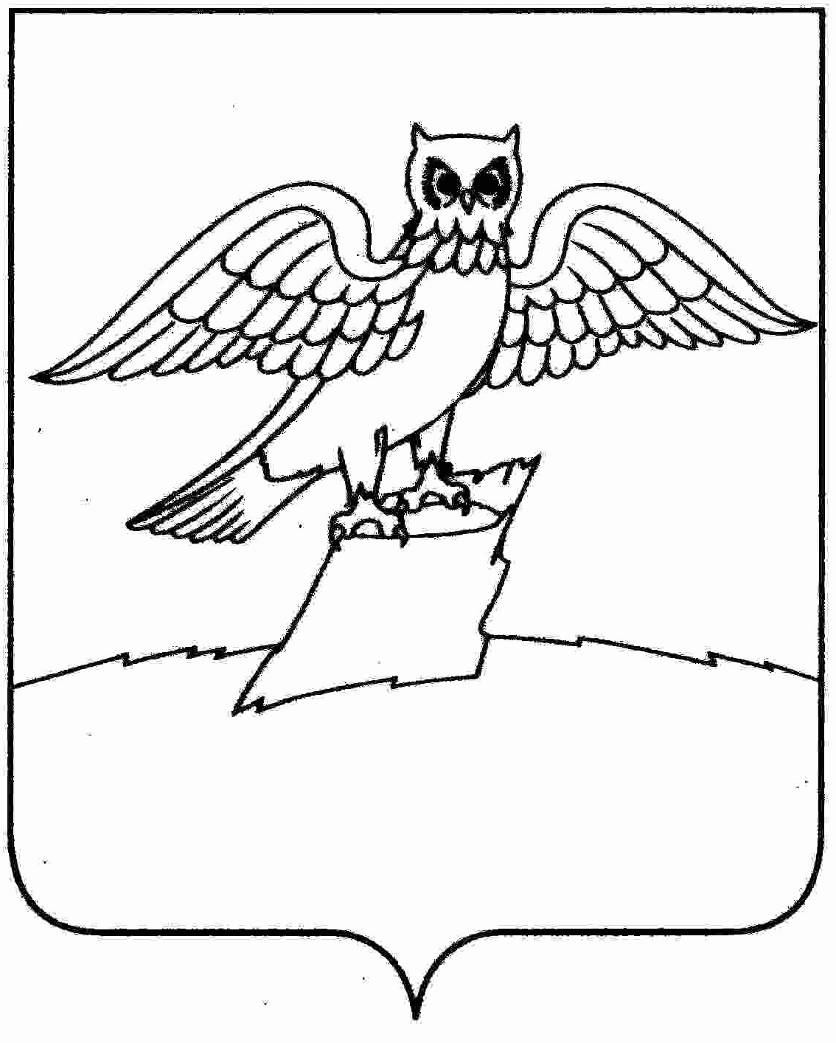 АДМИНИСТРАЦИЯ ГОРОДА КИРЖАЧКИРЖАЧСКОГО РАЙОНАП О С Т А Н О В Л Е Н И Е 14.02.2019                                                                                         № 124В соответствии с Федеральным законом от 21.12.1994 № 68-ФЗ «О защите населения и территорий от чрезвычайных ситуаций природного и техногенного характера», Федеральным законом от 12.02.1998 № 28-ФЗ «О гражданской обороне», Федеральным законом от 06.10.2003 №131-ФЗ «Об общих принципах организации местного самоуправления в Российской Федерации», приказом МЧС России от 14.11.2008 № 687 «Об утверждении Положения об организации и ведении гражданской обороны в муниципальных образованиях и организациях», в целях организации санитарной обработки  личного состава нештатных аварийно-спасательных формирований и населения:ПОСТАНОВЛЯЮ:1. Создать на территории муниципального образования г. Киржач санитарно-обмывочный пункт.2. Утвердить Положение о санитарно-обмывочном пункте (далее – СОП) согласно приложению № 1.3. Утвердить функциональные обязанности личного состава СОП согласно приложению № 2.4. Утвердить инструкцию по организации санитарной обработки людей на СОП согласно приложению № 3.5. Утвердить порядок прохождения санитарной обработки на СОП согласно приложению № 4.6. Утвердить расчет времени на проведение СОП в готовность согласно приложению № 5.7. Утвердить перечень личного состава СОП согласно приложению № 6.8. Постановление главы городского поселения г. Киржач от 07.02.2014 №62 «О создании санитарно-обмывочного пункта на территории городского поселения г. Киржач Киржачского района» считать утратившим силу.9.  Контроль за исполнением настоящего постановления возложить на заместителя главы администрации города Киржач по вопросам жизнеобеспечения.10 . Постановление вступает в силу с момента подписания и подлежит официальному опубликованию в газете «Красное знамя».Глава администрации                                            Н.В. Скороспелова                                                                                                                       Приложение № 1                                                                                                                 к постановлению                                                                                                                                            от 14.02.2019 №124ПОЛОЖЕНИЕ
о санитарно-обмывочном пунктеСанитарно-обмывочный пункт (далее СОП) создается для санитарной обработки населения, подвергшегося загрязнению отравляющими, радиоактивными веществами и биологическими средствами, организации потоков людей; проведения дезактивации, дегазации и дезинфекции средств индивидуальной защиты (далее – СИЗ), одежды и обуви перед их снятием, санитарной обработки личного состава, а также получения СИЗ, личных документов, ценных вещей после обработки.Под санитарно-обмывочный пункт приспосабливаются действующие, вновь строящиеся реконструируемые бани и душевые промышленных предприятий независимо от их форм собственности.СОП развертывают на базе здания бани, находящегося по адресу: Владимирская область, Киржачский район, город Киржач, ул. Молодежная, д.9.При развертывании СОП предусматривается его бесперебойная работа и поточность обработки, не допуская пересечения зараженных потоков с потоками, прошедшими санитарную обработку. Для этого на СОП выделяют «грязную» и «чистую» зоны.При необходимости проведения обработки людей различного пола организуют прохождение двух потоков или устанавливают очередность прохождения мужчин и женщин через однопоточную линию.Вход (въезд) в СОП и выход (выезд) из него, как правило, располагают с разных сторон здания или площадок, на которых он развернут. Допускается размещать вход и выход (въезд и выезд) с одной стороны СОП при условии, что расстояние между ними составляет не менее 20 метров.Основными элементами (помещениями и площадками) СОП являются: контрольно-распределительный пост (далее - КРП), площадка частичной специальной обработки, ожидальная, пункт приема верхней одежды, раздевальная, обмывочная (душевая), одевальная, уборные (санузлы).Вспомогательными элементами (помещениями или площадками) являются склад зараженной одежды, медицинский пункт, хозяйственная кладовая.В «грязной» зоне СОП располагаются КРП, площадку частичной специальной обработки, пункт приема верхней одежды, раздевальную, обмывочную, склад зараженной одежды, санузел, комнату отдыха личного состава, работающего в «грязной» зоне.В «чистой» зоне СОП располагают одевальную, склад обменного фонда одежды, медицинский пункт, хозяйственную кладовую, санузел, комнату отдыха личного состава, работающего в «чистой» зоне.                                                                                                                       Приложение № 2                                                                                                                 к постановлению                                                                                                                                               от 14.02.2019 №124                                                                                                                                          ФУНКЦИОНАЛЬНЫЕобязанности личного состава СОПНачальник СОП отвечает за постоянную готовность СОП к работе, за быстрое и качественное проведение санитарной обработки личного состава ГО и населения. Он обязан:обеспечить укомплектованность СОП личным составом и табельным имуществом;знать техническое оборудование СОП, правила эксплуатации, лично проверять и обеспечивать его исправность, сохранность и постоянную работоспособность;знать обязанности личного состава СОП, проводить с ним занятия по специальной подготовке;на основании приказа организовать сбор личного состава, поставить ему задачу и провести дооборудование СОП, следить за соблюдением  требований безопасности;вести учет зараженных, проходящих санитарную обработку;руководить работой личного состава СОП;определять режим использования средств индивидуальной защиты (далее – СИЗ);пополнять израсходованные имущество и материалы.Командир звена частичной специальной обработки СИЗ, одежды и обуви отвечает за правильное определение характера заражения, качественное проведение частичной специальной обработки одежды и обуви прибывающих на СОП и организацию потоков прохождения зараженных и наблюдения в районе расположения СОП. Он обязан:во время отсутствия начальника СОП выполнять его обязанности;знать обязанности личного состава звена, проводить с ним занятия по специальной подготовке;готовить к работе контрольно-распределительный пост и площадку частичной специальной обработки;формировать группы (потоки) зараженных людей для прохождения ими санитарной обработки;организовать специальную обработку рабочих мест звена после прохождения очередной партии зараженных людей;знать порядок и правила проведения частичной специальной обработки при различных видах заражения;по приказанию начальника СОП оборудовать площадку частичной специальной обработки и содержать ее в постоянной готовности к обработке;регулировать прибытие групп на площадку, инструктировать зараженных о порядке и способе проведения частичной специальной обработки, необходимых требованиях безопасности;оказывать помощь в сборе и отправке на станции обеззараживания одежды СИЗ, одежды и обуви;периодически проводить специальную обработку оборудования площадки частичной специальной обработки.Командир звена приема одежды, документов и помывки людейотвечает за качественную и безопасную помывку людей прибывших на СОП. Он обязан:знать техническое оборудование СОП, порядок и правила проведения санитарной обработки;готовить к работе раздевальную и душевую и содержать  их в постоянной готовности к приему людей;руководить работой личного состава звена и оказывать ему помощь;обеспечить порядок в раздевальной и душевой, регулировать потоки движения людей, следить за соблюдением требований безопасности;организовать специальную обработку раздевальной и душевой после прохождения очередной группы обрабатываемых.Приемщик документов отвечает за регистрацию прибывших на санобработку, прием и сохранность их документов и ценностей. Он обязан:зарегистрировать прибывших, принять от них жетон, документы и личные вещи, по желанию сдавшего выписать ему квитанцию о приеме документов и вещей;провести спец обработку пакетов с документами и перенести их вещи в «чистую» зону, сдать их ответственному за выдачу документов и одежды;организовать сбор зараженных СИЗ, одежды и обуви;выдавать прибывшим на обработку жетоны на имущество;принимать для передачи в «чистую» зону СИЗ, одежду и обувь;организовать сбор нижнего белья и его отправку на спец обработку или для гигиенической стирки;проводить спец обработку мешков с имуществом, передаваемым в «чистую» зону.Командир звена выдачи одежды и документов отвечает за порядок прохождения потоков людей после обмывочной. Он обязан:готовить к работе одевальную и содержать ее в постоянной готовности к приему людей;следить за порядком в одевальной, регулировать потоки движения людей;организовывать специальную обработку рабочих мест звена после прохождения очередной группы обрабатываемых;выдавать и собирать полотенца для вытирания;выдавать взамен обезличенного имущества СИЗ, одежду и обувь из обменного фонда.Ответственный за выдачу документов и одежды отвечает за сбор, учет и отправку на пункт специальной обработки одежды и обуви (далее – СОО) зараженного имущества, сохранность и выдачу личных документов обрабатываемых и их ценных вещей, выдачу им СИЗ, одежды и обуви из обменного фонда. Он обязан:получить у приемщика документов личные документы обрабатываемых и вернуть им после помывки;выдавать и собирать полотенца для вытирания;выдавать взамен обезличенного имущества СИЗ, одежду и обувь из обменного фонда;проводить специальную обработку рабочих мест звена.ИНСТРУКЦИЯпо организации санитарной обработки людей на СОПСанитарная обработка личного состава аварийно-спасательных формирований и населения проводится в целях удаления радиоактивных и отравляющих веществ, а также болезнетворных микробов и токсинов, попавших на кожные покровы или слизистые оболочки глаз, носа и полости рта.Санитарная обработка людей, подверженных заражению бактериальными средствами, радиоактивными и отравляющими веществами, проводится в целях предупреждения или максимально возможного ослабления поражения людей, в первую очередь в тех случаях, когда степень зараженности поверхности их тела превышает допустимые уровни.За время работы или пребывания людей в очагах поражения, как правило, происходит опасное заражение их одежды. Поэтому санитарная обработка сопровождается дезактивацией, дегазацией или дезинфекцией одежды, обуви и средств индивидуальной защиты.В зависимости от условий, характера заражения и наличия средств, санитарная обработка людей подразделяется на частичную и полную.Частичная санитарная обработка носит характер предварительной меры перед более тщательной и полной санитарной обработкой, ее проводят после выхода (вывода) людей из зараженного района.При радиоактивном заражении санитарная обработка заключается в обмывании водой рук, лица, шеи и других открытых участков тела, а также в полоскании и промывании полости рта, носа и механической обработки одежды.При заражении отравляющими веществами частичная санитарная обработка заключается в дегазации отравляющих веществ (далее – ОВ), попадающих на кожные покровы, одежду, обувь и средства защиты с помощью индивидуального перевязочного пакета (далее - ИПП-8).При заражении болезнетворными микробами и токсинами частичную санитарную обработку по возможности проводят, после установления факта заражения, Обработку в данном случае проводят лизолом, крезолом, ДТС-ГК, хлорной известью.Полная санитарная обработка людей, как правило, в предварительно оборудованных, стационарных обмывочных пунктах (СОП), банях, где имеется подача воды и ее подогрев до 38-40 0С. При благоприятных летних условиях полную санитарную обработку проводят на открытых водоемах.Полную санитарную обработку в обязательном порядке должны проходить в районах карантина, обсервации личный состав невоенизированных формирований, а также население, пораженные отравляющими веществами, после проведения частичной санитарной обработки.Место нахождения СОП обозначается указателем «САНИТАРНО-ОБМЫВОЧНЫЙ ПУНКТ».Места в СОП обозначаются:1. Прием документов и ценностей2. Раздевальное отделение3. Место сбора зараженного имущества4. Обмывочное (дешевое) отделение5. Одевальное отделение6. Выдача документов и ценностейВ СОП также предусматривается:1.Участок раздачи мыла, мочалок и дезинфицирующего раствора.2.Участок дегазации, дезактивации и дезинфекции тазов.3.Склад обменного фонда.4.Склад зараженного имущества.5. Место хранения мешков с зараженным имуществом.Перед СОП предусматривается площадка специальной обработки одежды, обуви и средств индивидуальной защиты.Планировка СОП должна быть решена таким образом, чтобы исключить возможность встречного или пересекающегося движения зараженных и помытых людей.При оборудовании СОП предусматриваются:В раздевальном отделении лавки (топчаны), легко поддающиеся дезактивации, дегазации, а перед входом в обмывочное отделение не менее одной емкости с 2-процентным раствором монохлорамина (лизола, крезола) для дезинфекции открытых участков тела, место выдачи мыла и мочалок. Зараженная одежда складывается в прорезиненные мешки;В обмывочном (душевом) отделении используются все душевые кабины и посадочные места;В одевальном отделении оборудуется склад одежды и обуви из обменного фонда.                                                                                                                      Приложение № 4                                                                                                                      к постановлению                                                                                                                      от14.02.2019№124ПОРЯДОКпрохождения санитарной обработки на СОП1. Население и личный состав нештатных аварийно-спасательных формирований, подвергшихся заражению, собираются на контрольно-распределительном пункте (далее – КРП). На обработку направляются получившие заражение, пораженные ОВ, биологическими средствами (далее – БС) выше допустимых норм.2. Одежда, обувь и средства индивидуальной защиты обрабатываются силами личного состава, прибывших нештатных аварийно-спасательных формирований и населения под руководством инструктора звена частичной спецобработки одежды, обуви, средств индивидуальной защиты (далее – СИЗ). Работы на грязной половине площадки проводятся только в противогазах (респираторах) и, как исключение, в ватно-марлевых повязках или ПТМ-1. Одежда обрабатывается путем выколачивания (при заражении ОВ кипячением), обувь обметается от пыли, средства индивидуальной защиты обмываются дезактивирующими, дегазирующими, дезинфицирующими растворами, щетками, ветошью, паклей. Зараженная ветошь, пакля сбрасываются в ямы, которые после работы засыпаются слоем земли 1-1,5 м.3. После обработки одежды, обуви, средств индивидуальной защиты личный состав нештатных аварийно-спасательных формирований, население под руководством командира звена частичной спецобработки одежды, обуви, СИЗ направляются в раздевальной отделение СОП. В раздевальном отделении они в отведенных местах снимают одежду, обувь, сдают документы и ценности, получают номерные знаки, мыло, мочалку и направляются на осмотр к медработнику, дозиметристу.4. После прохождения осмотра личный состав поступает в обмывочное отделение. Особенно тщательно обрабатываются места с волосяным покровом. На каждого человека расходуется около 40 г. мыла и 30-35 л. воды, подогретой до 40-500С. После обмывания личный состав невоенизированных формирований (население) переходит в помещение для одевания, где подвергаются повторному медицинскому осмотру, а при радиоактивном заражении – дозиметрическому контролю. При заражении тела выше допустимых норм производится повторная обработка.5. В одевальном отделении прошедшие санитарную обработку получают чистую одежду, обувь из обменного фонда, получают документы и ценности.6. При организации работы личный состав санитарно-обмывочного пункта руководствуется функциональными обязанностями и справочными материалами, определенными в документации СОП.                                                                                                                      Приложение № 5                                                                                                                      к постановлению                                                                                                                      от14.02.2019 №124РАСЧЕТвремени на приведение СОП в готовностьПЕРЕЧЕНЬ ЛИЧНОГО СОСТАВА
СОП О создании санитарно-обмывочного пункта на территории муниципального образования город Киржач Киржачского района                            Приложение № 3                            к постановлению                            от 14.02.2019 №124Наименование мероприятийВремя выполненияВремя выполненияИсполнителиНаименование мероприятийВ рабочее времяВ нерабочее времяИсполнителиСбор личного состава10 мин.2ч. 40 мин.Начальник СОППостановка задачи на приведение СОП в готовность и доукомлектование его личным составом до полного штата10 мин.30 мин.Руководитель ГОУточнение обязанностей и инструктаж личного состава СОП по мерам безопасности при выполнении задач по санитарной обработке зараженных людей10 мин.10 мин.Начальник СОПВыдача личному составу индивидуальной защиты, приборов и другого имущества (согласно плану выдачи)30 мин.30 мин.Начальник СОПВыполнение работ по дооборудованию помещений бани или других помещений под СОП2ч. 20мин.3 ч.20 мин.Личный состав СОПГерметизация производственных помещений и выполнение мероприятий по светомаскировке25 мин.60 мин.Личный состав СОПУточнение наличия дезинфицирующих, моющих средств, мочалок10 мин.20 мин.Командиры звеньев СОПДоклад начальника СОП о готовности к работеЧерез 2 ч.Через 6 ч.Начальник СОППолучение обменного фонда одежды на пункте вещевого снабжения ГОВ соответствии с планом ГОВ соответствии с планом ГОНачальник СОП                                Приложение № 6                                к постановлению                                от 14.02.2019№ 124                                                                                                                                        №п/п|Наименование должности в СОПФамилия Имя Отчество1Начальник пункта1-е звено частичной спецобработки одежды, обуви, СИЗ1-е звено частичной спецобработки одежды, обуви, СИЗ1-е звено частичной спецобработки одежды, обуви, СИЗ2Командир звена2-е звено приема одежды, документов и помывки людей2-е звено приема одежды, документов и помывки людей2-е звено приема одежды, документов и помывки людей3Командир звена4Приемщик документов3-е звено контроля зараженности, выдачи одежды и документов3-е звено контроля зараженности, выдачи одежды и документов3-е звено контроля зараженности, выдачи одежды и документов5Командир звена6Ответственный за выдачу документов и одежды